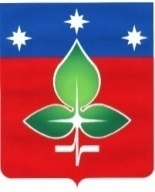 Ревизионная комиссия города Пущино                                 ИНН 5039005761, КПП503901001, ОГРН 1165043053042ул. Строителей, д.18а , г. Пущино, Московская область, 142290Тел. (4967) 73-22-92; Fax: (4967) 73-55-08ЗАКЛЮЧЕНИЕ по результатам финансово-экономической экспертизы проекта постановления Администрации городского округа Пущино «О внесении изменений в муниципальную программу «Содержание и развитие инженерной инфраструктуры и энергоэффективности»на 2018-2022 годы                                                                                                                10 сентября 2019 годаОснование для проведения экспертизы: Настоящее заключение составлено по итогам финансово-экономической экспертизы проекта постановления Администрации городского округа Пущино  «О внесении изменений в муниципальную программу «Содержание и развитие инженерной инфраструктуры и энергоэффективности» на 2018-2022 годы на основании:            - пункта 2 статьи 157 «Бюджетные полномочия органов государственного (муниципального) финансового контроля» Бюджетного кодекса Российской Федерации;   - подпункта 7 пункта 2 статьи 9 «Основные полномочия контрольно-счетных органов» Федерального закона Российской Федерации от 07.02.2011 № 6-ФЗ «Об общих принципах организации и деятельности контрольно-счетных органов субъектов Российской Федерации и муниципальных образований»;- подпункта 3 пункта 4.9 статьи 4 Положения о Ревизионной комиссии города Пущино, утвержденного Решением Совета депутатов города от 19 февраля 2015 г. N 68/13 (с изменениями и дополнениями);            - пункта 4 раздела IV Порядка формирования и реализации муниципальных программ городского округа Пущино Московской области, утвержденного Постановлением Администрации городского округа Пущино от 08.11.2016 № 515-п (с изменениями и дополнениями).1. Цель экспертизы: оценка планомерности и обоснованности изменений, вносимых в муниципальную программу «Содержание и развитие инженерной инфраструктуры и энергоэффективности» на 2018-2022 годы (далее – проект Программы).2. Предмет экспертизы: проект Программы, материалы и документы финансово-экономических и структурных обоснований указанного проекта в части, касающейся расходных обязательств городского округа Пущино.            3. Правовую основу финансово-экономической экспертизы проекта Программы составляют следующие правовые акты: Бюджетный кодекс Российской Федерации, Федеральный закон от 06.10.2003 № 131-ФЗ «Об общих принципах организации местного самоуправления в Российской Федерации, постановление Администрации города  Пущино от 27.12.2016  №641-п «Об утверждении перечня муниципальных программ городского округа Пущино», Распоряжение  председателя Ревизионной комиссии города Пущино от 25 декабря 2017 года № 09 «Об утверждении Стандарта внешнего муниципального финансового контроля «Финансово-экономическая экспертиза проектов муниципальных программ».С проектом Программы представлены следующие документы:- проект постановления Администрации городского округа Пущино «О внесении изменений в муниципальную программу «Содержание и развитие инженерной инфраструктуры и энергоэффективности» на 2018-2022 годы;- паспорт проекта Программы;- общая характеристика инженерной инфраструктуры и энергоэффективности в городском округе Пущино, в том числе формулировка основных проблем в указанной сфере, инерционный прогноз ее развития;- прогноз развития соответствующей сферы реализации муниципальной программы с учетом реализации муниципальной программы, включая возможные варианты решения проблемы, оценку преимуществ и рисков, возникающих при выборе различных вариантов решения проблемы;- перечень подпрограмм и краткое описание подпрограмм Программы;- описание целей Программы;- обобщенная характеристика основных мероприятий Программы;	- планируемые результаты реализации муниципальной Программы;- методика расчета значений показателей реализации Программы (подпрограммы);- порядок взаимодействия ответственного за выполнения мероприятия программы с муниципальным заказчиком муниципальной программы (подпрограммы);- состав, форма и сроки предоставления отчетности о ходе реализации мероприятий муниципальной программы (подпрограммы);- подпрограмма 1 «Создание условий для обеспечения качественными жилищно-коммунальными услугами»;- подпрограмма 2 «Энергосбережение и повышение энергетической эффективности»;- пояснительная записка;- копия письма Министерства жилищно-коммунального хозяйства Московской области №12Исх-8142 от 01.08.2019.При проведении экспертизы представленного проекта постановления установлено следующее:1) Внесение изменений в муниципальную программу соответствует п.1 раздела IV постановления Администрации города Пущино от 08.11.2016 № 515-п «Об утверждении Порядка разработки и реализации муниципальных программ городского округа Пущино Московской области» (с изменениями и дополнениями).2) Предусмотрено внесение изменений в проект Программы в соответствии с решением Совета Депутатов городского округа Пущино № 578/105 от 29 августа 2019 года «О внесении изменений в решение Совета депутатов от 20.12.2018 № 532/93 «О бюджете городского округа Пущино на 2019 год и на плановый период 2020 и 2021 годов», Постановления Правительства Московской области №355/20 от 25.06.2019 года «О внесении изменений в государственную программу Московской области «Развитие инженерной инфраструктуры и энергоэффективности» на 2018-2024 годы», письмом Министерства жилищно-коммунального хозяйства Московской области №12Исх-8142 от 01.08.2019 года.3) Объем финансирования муниципальной программы на 2019 год в соответствии с требованием пункта 1 раздела IV постановления постановление Администрации города Пущино от 08.11.2016 № 515-п «Об утверждении Порядка разработки и реализации муниципальных программ городского округа Пущино Московской области» (с изменениями и дополнениями) приведен в соответствие с Решением Совета Депутатов городского округа Пущино №578/105 от 29 августа 2019 года «О внесении изменений в решение Совета депутатов от 20.12.2018 № 532/93 «О бюджете городского округа Пущино на 2019 год и на плановый период 2020 и 2021 годов». Изменение объемов финансирования программы приведены в Таблице №1.Таблица №14) Общий объем финансирования муниципальной программы увеличен на 30193,95 тыс. рублей или на 86% и составил 65187,95 тыс. рублей в связи со следующими изменениями программы:4.1) увеличено финансирование на 2019 год на общую сумму 9889,69 тыс. рублей в связи с добавлением средств:- из бюджета Московской области в п.1.1. «Капитальный ремонт инженерных сетей» Основное мероприятие 1. «Строительство, реконструкция, капитальный ремонт, приобретение монтаж и ввод в эксплуатацию объектов коммунальной инфраструктуры на территории городского округа Пущино» в Подпрограмму 1 «Создание условий для обеспечения качественными жилищно-коммунальными услугами» в размере 7580 тыс. рублей;- из бюджета городского округа Пущино в п. 1.1. «Капитальный ремонт инженерных сетей» Основное мероприятие 1. «Строительство, реконструкция, капитальный ремонт, приобретение монтаж и ввод в эксплуатацию объектов коммунальной инфраструктуры на территории городского округа Пущино» в Подпрограмму 1 «Создание условий для обеспечения качественными жилищно-коммунальными услугами» в размере 534,69 тыс. рублей;- из бюджета городского округа Пущино в п. 1.2. «Проведение экспертиз проектно-сметной документации и результатов произведенных работ» Основное мероприятие 1. «Строительство, реконструкция, капитальный ремонт, приобретение монтаж и ввод в эксплуатацию объектов коммунальной инфраструктуры на территории городского округа Пущино» в Подпрограмму 1 «Создание условий для обеспечения качественными жилищно-коммунальными услугами» в размере 300 тыс. рублей;- из бюджета городского округа Пущино в п 2.1. «Актуализация схем теплоснабжения» Основное мероприятие 2 «Совершенствование системы управления жилищно-коммунального хозяйства» в Подпрограмму 1 «Создание условий для обеспечения качественными жилищно-коммунальными услугами» в размере 685 тыс. рублей;- из бюджета городского округа Пущино в п 2.2. «Актуализация схем водоснабжение, водоотведение» Основное мероприятие 2 «Совершенствование системы управления жилищно-коммунального хозяйства» в Подпрограмму 1 «Создание условий для обеспечения качественными жилищно-коммунальными услугами» в размере 790 тыс. рублей;4.2) увеличено финансирование на 2020 год на общую сумму 19619,26 тыс. рублей в связи с выделением средств:- из бюджета Московской области в п.1.1. «Капитальный ремонт инженерных сетей» Основное мероприятие 1 «Строительство, реконструкция, капитальный ремонт, приобретение, монтаж и ввод в эксплуатацию объектов коммунальной инфраструктуры на территории городского округа Пущино» в Подпрограмму 1 «Создание условий для обеспечения качественными жилищно-коммунальными услугами» в размере 17685 тыс. рублей;- из бюджета городского округа Пущино в п.1.1. «Капитальный ремонт инженерных сетей» Основное мероприятие 1 «Строительство, реконструкция, капитальный ремонт, приобретение, монтаж и ввод в эксплуатацию объектов коммунальной инфраструктуры на территории городского округа Пущино» в Подпрограмму 1 «Создание условий для обеспечения качественными жилищно-коммунальными услугами» в размере 1249,26 тыс. рублей;- из бюджета городского округа Пущино в п.2.1. «Актуализация схем теплоснабжения» Основное мероприятие 2 «Совершенствование системы управления жилищно-коммунального хозяйства» в Подпрограмму 1 «Создание условий для обеспечения качественными жилищно-коммунальными услугами» в размере 685 тыс. рублей;4.3) увеличено финансирование на 2021 год из средств бюджета городского округа Пущино на 685 тыс. рублей в п.2.1. «Актуализация схем теплоснабжения» Основное мероприятие 2 «Совершенствование системы управления жилищно-коммунального хозяйства» в Подпрограмму 1 «Создание условий для обеспечения качественными жилищно-коммунальными услугами».5. Выводы: изменение в муниципальную программу «Содержание и развитие инженерной инфраструктуры и энергоэффективности» на 2018-2022 годы вносятся в соответствии со ст.179 Бюджетного кодекса РФ. Объем финансирования муниципальной программы, соответствует объемам бюджетных ассигнований, предусмотренных Решением Совета Депутатов городского округа Пущино №578/105 от 29 августа 2019 года «О внесении изменений в решение Совета депутатов от 20.12.2018 № 532/93 «О бюджете городского округа Пущино на 2019 год и на плановый период 2020 и 2021 годов».	По итогам финансово-экономической экспертизы проекта Программы замечания отсутствуют.Председатель                                                                                                         Е.Е. ПрасоловаИсточники финансирования Расходы (тыс. рублей)Расходы (тыс. рублей)Расходы (тыс. рублей)Расходы (тыс. рублей)Расходы (тыс. рублей)Расходы (тыс. рублей)Источники финансирования Всего2018 год2019 год2020 год2021 год2022 годМуниципальная программа "Содержание и развитие инженерной инфраструктуры и энергоэффективности" на 2018-2022 годы всего, в том числе по годам:34994,0024844,002600,002600,002600,002350,00Средства Федерального бюджета0,000,000,000,000,000,00Средства бюджета Московской области15368,0015368,000,000,000,000,00Средства бюджета городского округа Пущино4376,004376,000,000,000,000,00Внебюджетные источники15250,005100,002600,002600,002600,002350,00ПРОЕКТ муниципальной программы "Содержание и развитие инженерной инфраструктуры и энергоэффективности" на 2018-2022 годы» всего, в том числе по годам:65187,9524844,0012489,6922219,263285,002350,00Средства Федерального бюджета0,000,000,000,000,000,00Средства бюджета Московской области40633,0015368,007580,0017685,000,000,00Средства бюджета городского округа Пущино9304,954376,002309,691934,26685,000,00Внебюджетные источники15250,005100,002600,002600,002600,002350,00